PREDSEDA NÁRODNEJ RADY SLOVENSKEJ REPUBLIKYČíslo: 1674/2008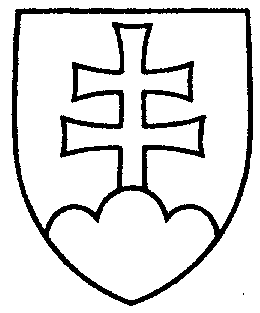 801ROZHODNUTIEPREDSEDU NÁRODNEJ RADY SLOVENSKEJ REPUBLIKYz 2. októbra 2008o pridelení návrhu vlády na skrátené legislatívne konanie o vládnom návrhu zákona na prerokovanie výboru Národnej rady Slovenskej republiky	P r i d e ľ u j e m	návrh vlády na skrátené legislatívne konanie o vládnom návrhu zákona, ktorým sa dopĺňa zákon č. 43/2004 Z. z. o starobnom dôchodkovom sporení
a o zmene a doplnení niektorých zákonov v znení neskorších predpisov a ktorým sa dopĺňa zákon č. 461/2003 Z. z. o sociálnom poistení v znení neskorších predpisov (tlač 791)	Výboru Národnej rady Slovenskej republiky pre sociálne veci a bývanie	na prerokovanie do 17. októbra 2008	s tým, že o výsledku prerokovania uvedeného návrhu vlády bude informovať Národnú radu Slovenskej republiky.Pavol  P a š k a   v. r.